1 SAMUEL 1-8	Hannah’s Song – 1 Samuel 2		--> David’s Song – 2 Samuel 22	God looks on the inside		King Saul’s Height		Goliath’s Stature		David – A man after God’s heart		Goliath’s Death		King Saul’s Death	God’s Covenant with David		2 Samuel 7	The Future Site of the TempleOverview of the Entire Bible ScheduleWeek 1 – Content Overview of the Entire BibleWeek 2 – Storyline Overview of the Entire BibleWeek 3 – Jesus in the Old TestamentWeek 4 – Pentateuch, Part 1 (Genesis 1-11)Week 5 – Pentateuch, Part 2 (Genesis 12 – Deuteronomy)Week 6 – Historical Writings, Part 1 (Joshua – 2 Samuel)Week 7 – Historical Writings. Part 2 (1 Kings – 2 Chronicles)Week 8 – Historical Writings, Part 3 (Ezra – Esther)Week 9 – Poetry (Job – Song of Solomon)Week 10 – Prophets (Isaiah – Malachi)Week 11 – Gospels & Acts (Matthew – Act)Week 12 – Letters & Revelation (Romans – Revelation)For any questions, email bnistor@sheridanhills.org. Core Seminars—Overview of the Entire Bible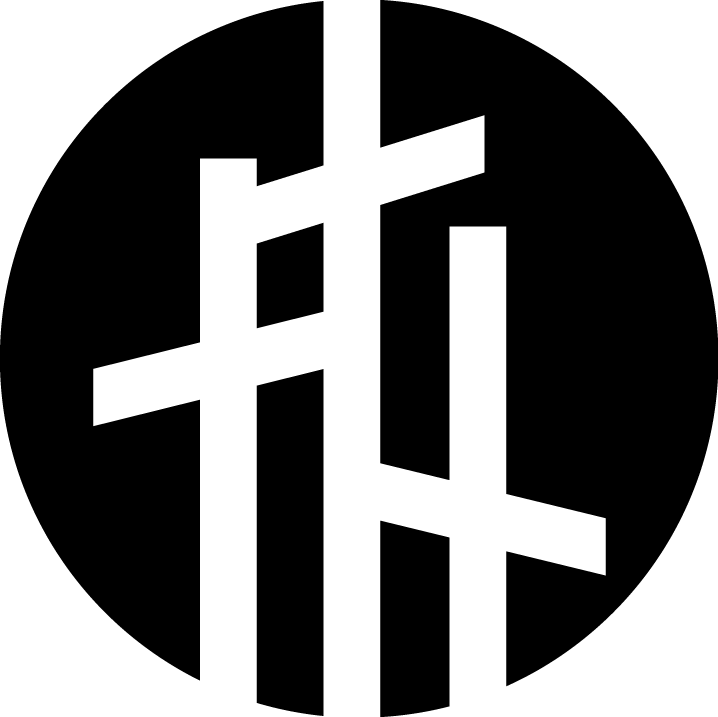 Class 6:  Joshua – 2 Samuel“Do your best to present yourself to God as one approved, a worker who has no need to be ashamed, rightly handling the word of truth.” (2 Timothy 2.15)SIMPLE OUTLINESUMMARY OF JOSHUA TO SAMUELConquest of the Promised LandIsrael’s Disobedience and failure to fully conquer the landThe Rise of the JudgesKing David’s Great GrandmotherSamuel and the Rise of the MonarchyThe Story of SaulThe Story of DavidThe Reign of DavidThe Future Site of the TempleHISTORICAL CONTEXT:Written by various writes, over a period of several hundred years from the time of the 40 years in the wilderness to the reign of King David. Written to provide context as to how Israel acquired the promised land, its steep decline into immorality, its the need for a monarchy, and its greatest king, David.  JOSHUA	Crossing in to the Promised Land	Taking the Promised Land	Holy War? 	Dividing the Promised Land	Worshiping in the Promised LandJUDGES	Israel’s Great Moral Decline		--> Failure to fully conquer the land		--> Intermingling with Canaanites		--> Idol worship	Cycle of Judges: Don’t Be like Them!		Ehud, the Left-Handed Warrior		Gideon, the Fickle-Faith Fighter		Jephthah, the Foolish Father		Samson, the easily seduced man of might	Israel’s Ultimate Corruption		Gibeah the center of much corruption			--> Saul, future king is from Gibeah	“In those days there was no king in Israel. Everyone did what was right in his own eyes.” 		Creates a bookend: Judges 17:6 and 21:25		--> The Canaanization of Christianity? RUTH	Masterful Narrative		Setting --> Bethlehem, House of Bread = No FoodPlot --> All the men have died: Land and Line are at stake. Ruth must be redeemed in order for there to be a claim to land and family line (Deut. 25:5-6)Characters --> 	Naomi = Pleasant, Mara = Bitter	Elimelech = My God is King, his lack of faith	Mahlon = to be sick 	Chilion = to come to an endDavid’s Line continues	Joshua Crossing into, taking, dividing, and worshiping in the landJudgesIsrael’s Disobedience and Rise of the JudgesRuthKing David’s Great Grandmother1 Samuel 1-8Samuel and the Rise of the Monarchy1 Samuel 9-15The Story of Saul1 Samuel 16The Story of David and Saul2 Samuel 1-20The Reign of David2 Samuel 21-24The Future Site of the Temple